Лекція Тема: Освітньо-корекційна діяльність вихователя в інклюзивній групіПлан1.Корекційно-розвивальні заняття для дітей зі зниженим зором2. Корекційно-розвивальні заняття з дітьми глухими та зі зниженим слухом3. Корекційно-розвивальні заняття для дітей з  порушеннями мовлення4. Корекційно-розвивальні заняття для дітей із затримкою психічного розвитку5. Корекційно-розвивальні заняття для дітей з порушенням опорно-рухового апарату6. Корекційно-розвивальні заняття  для дітей з розумовою відсталістю7. Корекційно-розвивальні заняття для дітей,  які мають розлади аутичного спектра8. Логопедичний супровід у закладі дошкільної освіти з інклюзивним навчанням: його сутність та особливості організації9.  Вихователь та асистент вихователяЛітература:Вихователю інклюзивної групи / Ж.Ольшевська, Н.М’яких та ін. – К.: Шкільний світ, 2018.Дэвид Митчелл. Эффективные педагогические технологии специального и инклюзивного образования. Главы из книги. – РООИ «Перспектива», 2011. – 138 с.Інклюзивна освіта від А до Я: порадник для педагогів і батьків / Укладачі Н. В. Заєркова, А. О. Трейтяк. – К., 2016.Колупаєва А.А., Таранченко О.М. «Інклюзивна освіта: від основ до практики»: [монографія] / А.А. Колупаєва, О.М. Таранченко – К. : ТОВ «АТОПОЛ», 2016. Колупаєва А. А., Савчук Л.О. Діти з особливими потребами та організація їхнього навчання.-К:.-2010 Компанець Н.М., 2018. Для цитування: Компанець Н.М. Піраміда навчання – основа моделювання індивідуального розвитку дитини // Моделювання індивідуального розвитку дитини з особливими освітніми потребами в умовах інклюзивного ДНЗ. – К., 2018 Липа В.А. Психологические основы педагогической коррекции. − Д.: Лебедь, 2000. Мамайчук И.И. Психокоррекционные технологии для детей с проблемами в развитии. – СПб.: Речь, 2003.Осипова А.А. Общая психокоррекция. – М.: ТЦ Сфера, 2004. Четверікова Н. Інклюзивне навчання в ЗДО. – К.: Шкільний світ, 2018.Селевко Г.К. Современные образовательные технологии. -М.: Народное образование, 1998.1 Корекційно-розвивальні заняття для дітей зі зниженим зоромМета: створення та забезпечення рівних можливостей для отримання доступної, якісної та ефективної дошкільної освіти, повноцінного психофізичного та особистісного розвитку, соціалізації та інтеграції дітей зі зниженим зором через розвиток порушених фізичних та психічних функцій засобами корекційно-компенсаторного впливу.Основними завданнями корекційно-розвивальних занять є:1. Розвиток та виправлення функцій зору, подолання вторинних порушень пізнавальної, орієнтувальної діяльності, мовлення, фізичного розвитку. 2. Компенсація і корекція порушень розвитку шляхом психолого-педагогічних (мовленнєвих, ігрових, музичних та ін.), лікувально-профілактичних (здоров’язбережувальних) методик з максимальним використанням засобів індивідуальної корекції. 3. Надання допомоги для засвоєння системи знань, умінь і навичок в обсязі, визначеному державним стандартом дошкільної освіти, повноцінного розвитку особистості дитини, її пізнавальних і творчих здібностей. 4. Адаптація розвивального предметно-ігрового середовища до пізнавальних можливостей дітей зі зниженим зором для опанування ключових життєвих компетентностей. 5. Розвиток слухового, дотикового, зорового, кінестетичного сприймання ознак та властивостей навколишнього світу. Формування уявлень про предмети, які наповнюють оточуючий простір. 6.   Орієнтування у замкненому та вільному просторі. 7.  Розвиток особистісної, емоційно-вольової сфери та комунікативних навичок. 8. Накопичення необхідного досвіду самообслуговування та самостійної життєдіяльності. 9.   Охорона і зміцнення фізичного і психічного здоров’я дошкільнят.Основні напрями корекційно-розвивальної роботи:розвиток залишкового зору;розвиток психічних і сенсорних функцій;розвиток мовлення;орієнтування в просторі та мобільність;соціально-побутове орієнтування;лікувальна фізкультура, ритміка. 2. Корекційно-розвивальні заняття з дітьми глухими та зі зниженим слухомМета: формування у дошкільників способів орієнтування, комунікативної діяльності, засвоєння навчального матеріалу, всебічний розвиток особистості, створення передумов для соціальної адаптації та інтеграції дітей.Основними завданнями корекційно-розвивальної роботи є:1. Розвиток особистості (когнітивної, емоційно-вольової, ціннісно-мотиваційної і поведінкової сфер) та формування комунікативних навичок за допомогою словесної та жестової (за потребою) мов. 2.   Подолання  вторинних порушень пізнавальної  діяльності.3. Удосконалення навичок спілкування на слухо-зоровій основі (використання збережених аналізаторів та розвиток слухового сприймання) та продукування мовлення.4. Розширення поняття про навколишнє довкілля, поповнення запасу словесних  (та жестових) одиниць.5. Посилення слухового компоненту в умовах слухо-зорового та вібраційного сприймання мовлення.6. Індивідуальна  корекція  порушень  розвитку  засобами лікувальних методик (медикаментозної, масажу, лікувальної фізкультури, фізіотерапії, психотерапії та ін.). 7.   Охорона і зміцнення фізичного і психічного здоров’я дошкільнят.Основні напрями корекційно-розвивальної  роботи:розвиток слухового сприймання та формування вимови; заняття на розвиток музично-ритмічних рухів; фонетична ритміка; психосоціальний розвиток, що забезпечується засобами словесної та жестової (за потребою) мов.Індивідуальна робота з розвитку слухо-зоро-тактильного сприймання мовлення та формування вимови проводиться щоденно на індивідуальних заняттях. Дитина відвідує індивідуальні заняття не менше 3-х разів на тиждень тривалістю  не менше 20 хвилин.3. Корекційно-розвивальні заняття для дітей з  порушеннями мовленняМета: компенсація порушень мовленнєвого розвитку та створення умов для формування навичок вільної комунікації, що сприятиме включенню дітей з порушеннями мовлення до суспільного життя.Основними завданнями корекційно-розвивальних занять є:1. Визначення порушень мовленнєвого розвитку та механізмів їх виникнення (діагностика звуковимови, стану артикуляційного апарату та рівня розвитку мовлення дитини).2. Подолання виявлених порушень з урахуванням механізмів їх виникнення та з опорою на найбільш збережені компоненти мовленнєвої та пізнавальної діяльності.3.  Засвоєння лексико-граматичних категорій, збагачення словника.4. Попередження появи вторинних порушень мовленнєвого (дисграфії, дизорфографії, дислексії тощо) та пізнавального розвитку. 5. Формування здатності здійснювати комунікацію в різних сферах спілкування з урахуванням мотивації, мети та соціальних норм поведінки.6. Нормалізація м’язового тонусу організму дитини через інтеграцію мовленнєвої, пізнавальної, рухової діяльності.         7.  Охорона і зміцнення фізичного і психічного здоров’я дошкільнят.Основні напрями корекційно-розвивальної роботи:логопедична робота під час режимних моментів (автоматизація звука; диференціація звука; закріплення вимови звука; збагачення словника; автоматизація правильного вживання різних граматичних категорій тощо);розвиток діалогічного та монологічного мовлення; логоритміка;лікувальна фізкультура.4. Корекційно-розвивальні заняття для дітей із затримкою психічного розвиткуМета: формування пізнавальної діяльності дітей, емоційно-вольової сфери, позитивних характеристик особистості дитини, мовлення, психомоторного розвитку. Основними завданнями корекційно-розвивальних занять є:Цілеспрямоване формування пізнавальної діяльності: розвиток сенсорно-перцептивної діяльності і формування еталонних уявлень; розвиток мнемічної діяльності;формування мислительної діяльності у взаємозв’язку з мовленнєвим розвитком; розвиток розумових здібностей шляхом опанування дій заміщення і наочного моделювання в різних видах діяльності (ігрова, предметно-практична, навчальна); розвиток творчих здібностей.2.  Формування ігрової, предметно-практичної та навчальної  діяльності.  3.  Корекційний розвиток емоційно-вольової сфери: формування здатності до вольових зусиль, довільної регуляції поведінки; подолання вже сформованих негативних  якостей особистості;попередження й усунення афективних та інших негативних відхилень у поведінці.4.  Розвиток мовлення.             Розвиток усного мовлення шляхом:корекції порушень звуковимови одночасно з формуванням фонематичних процесів; розвиток словника й граматичного ладу мовлення; розширення обсягу словника, уявлень про довкілля у процесі мовленнєвої й пізнавальної діяльності; формування умінь узгодження слів у реченні, зв’язного мовлення;формування комунікативного мовлення (ініціювання контакту, взаємодії та підтримування спілкування з дорослими та однолітками).             Формування писемного мовлення:розвиток фонематичного слуху, складового аналізу й синтезу;формування навичок поскладового читання; формування мотивації оволодіння графічним зображенням елементів букв;  формування мовних операцій.5.  Розвиток психомоторики:формування рухових вмінь та навичок; розвиток координації рухів, спритності, сили, витривалості;розвиток відчуття ритму; розвиток правильної постави, ходи, грації, рухів; розвиток загальної та дрібної моторики; розвиток моторних функцій і дихання. Охорона і зміцнення фізичного і психічного здоров’я дошкільнят.Основні напрями корекційно-розвивальної роботи:розвиток психомоторики;розвиток мовлення;розвиток емоційно-вольової сфери;формування пізнавальної, предметно-практичної та навчальної діяльності. 5. Корекційно-розвивальні заняття для дітей з порушенням опорно-рухового апаратуМета: створення та забезпечення психофізичного та особистісного розвитку дітей з порушеннями опорно-рухового апарату, корекції наявних порушень психофізичного розвитку та забезпечення умов для розвитку усіх психічних процесів, що сприятиме максимальній соціалізації таких дітей.Основними завданнями корекційно-розвивальних занять є:1. Визначення наявних порушень психофізичного розвитку дитини із порушеннями опорно-рухового апарату. 2. Подолання порушень з урахуванням механізмів їх виникнення та з опорою на найбільш збережені функціональні системи розвитку. 3. Попередження появи та корекція вторинних порушень психофізичного розвитку. 4. Формування здатності здійснювати комунікацію в різних сферах спілкування з урахуванням мотивації, мети та соціальних норм поведінки. 5. Нормалізація м’язового тонусу організму дитини через інтеграцію мовленнєвої, пізнавальної, рухової діяльностей. 6. Охорона і зміцнення фізичного і психічного здоров’я дошкільнят.Основні напрями корекційно-розвивальної роботи:корекція порушень опорно-рухового апарату;корекція порушень психофізичного розвитку;ранкова та гігієнічна гімнастика після сну;лікувальна гімнастика;самомасажі;загартувальні процедури;корекція мовлення;ЛФК.6. Корекційно-розвивальні заняття  для дітей з розумовою відсталістюМета: психосоціальний розвиток та корекція психофізичних порушень дітей з розумовою відсталістю.Основними завданнями корекційно-розвивальних занять є:1. Формування особистісних якостей дитини, розвиток і корекція всіх її психічних процесів, сприяння її психологічної адаптації та соціальної реабілітації. 2. Розвиток та подолання порушень мовлення дитини (усного та писемного), її дихання та голосу, попередження можливих вторинних розладів. 3.  Корекція та компенсація загальної та дрібної моторики дитини. 4. Корекція та розвиток рухових порушень та недоліків фізичного розвитку, формування вмінь диференціювати рухи відповідно до ступеня мускульних навантажень, темпу рухів, підпорядкування рухів музиці. 5. Охорона і зміцнення фізичного і психічного здоров’я дошкільнят.Основні напрями корекційно-розвивальної роботи:розвиток та корекція психосоціального розвитку;корекція вад мовлення;лікувальна фізична культура;ритміка.Основним  завданням корекційно-розвивальних занять для дитини з помірною розумовою відсталістю є формування у неї навичок життєдіяльності  в соціальному середовищі. Досягнення цієї мети забезпечується розв’язанням наступних завдань:соціальна адаптація дитини;корекція порушень розвитку;загальний фізичний розвиток у відповідності з можливостями дитини.У роботі з цією категорією дітей важливо приділяти увагу формуванню у них певного обсягу знань, адекватність поведінки та вміння діяти у конкретних життєвих ситуаціях.7. Корекційно-розвивальні заняття для дітей,  які мають розлади аутичного спектраМета: психосоціальний розвиток та корекція психофізичних порушень у дитини з розладами аутичного спектра.Напрями корекційно-розвивальної роботи та завдання, реалізація яких в умовах мікрогрупи сприяє досягненню мети:1. Розвиток психомоторики (гармонізація психофізіологічного статусу; збагачення рухового досвіду; тренування психомоторних функцій та властивостей (координованість, статична і динамічна рівновага,  спритність,  витривалість).2. Сенсорний розвиток, сенсорна інтеграція:розвиток моторної імітації; збагачення чуттєвого досвіду;формування полісенсорного сприймання; коригування сенсорної гіперчутливості; розвиток відчуття ритму;  розвиток дрібної моторики та зорово-моторної координації.розширення пізнавальних інтересів (долання стереотипів).Соціально-комунікативний розвиток: формування здатності виконувати соціальні норми та правила поведінки; формування навички підпорядковуватися інструкціям;формування комунікативних умінь, у тому числі невербальних, та навичок діалогу;розвиток мовлення дитини (активний та пасивний словниковий запас); стимулювання розвитку  зв’язного мовлення; формування здатності брати участь у соціально-рольових іграх;формування соціально-побутових навичок.Охорона і зміцнення фізичного і психічного здоров’я дошкільнят.8. Логопедичний супровід у закладі дошкільної освіти з інклюзивним навчанням: його сутність та особливості організаціїзагальній системі організації інклюзивного навчання супровід дитини з особливими освітніми потребами в умовах ЗДО має певну структуру, до компонентів якої відноситься також і логопедичний супровід. Варто деталізувати: психолого-педагогічний супровід забезпечується учасниками психолого-педагогічної команди, склад якої формується відповідно до визначених особливих освітніх потреб дитини. За наявності визначених та класифікованих порушень мовленнєвого розвитку у дошкільника з ООП до команди супроводу з-поміж інших учасників залучається логопед. Його роль у рамках діяльності команди – надання корекційно-розвиткових послуг з виправлення мовленнєвих порушень. Корекційно-розвиткові послуги - це комплексна система заходів супроводження особи з особливими освітніми потребами у процесі здобування освіти, що спрямовані на корекцію порушень шляхом розвитку особистості, її пізнавальної діяльності, емоційно-вольової сфери та мовлення. Відтак, логопедичний супровід,огляду на зазначене визначається як вплив на дитину, прямий чи опосередкований (через близьке оточення), який реалізується у різних формахроботи (за необхідністю) протягом усього раннього та дошкільного віку спеціалістами- логопедами.Організацію логопедичного супроводу можна розглянути через призму моделі: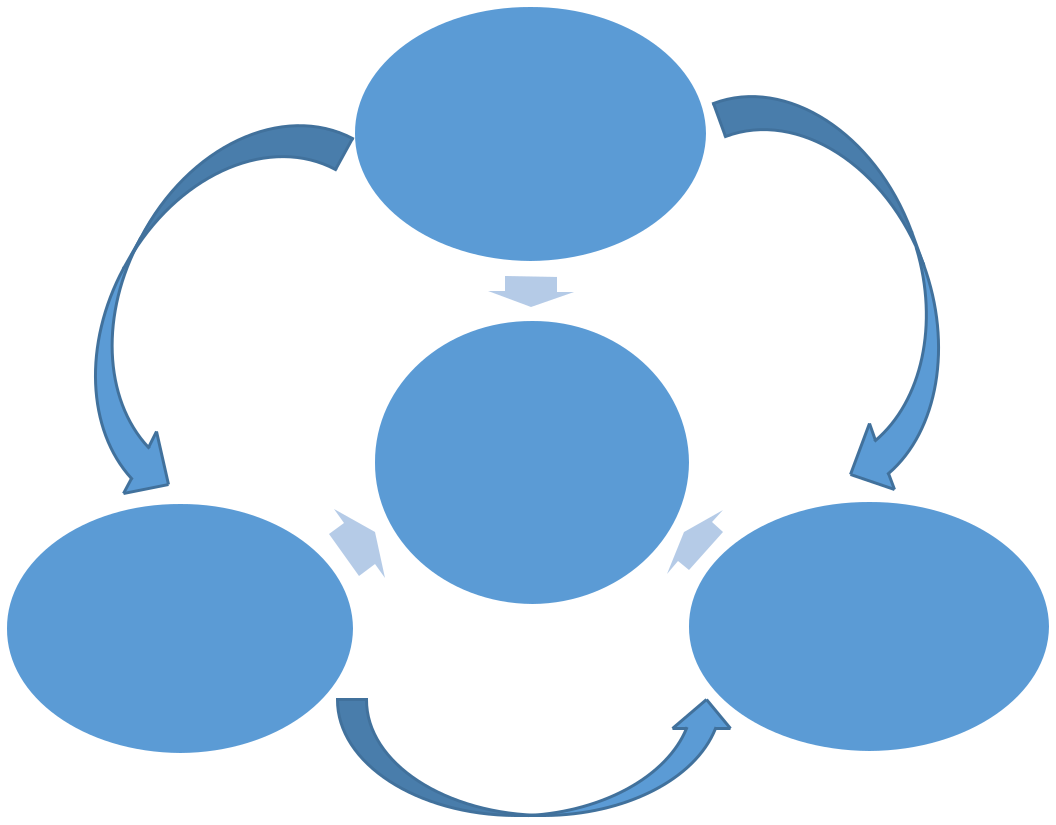 Дошкільнийлогопедичнийпункт: логопедМодель організації логопедичного супроводу у ЗДОРозглянемо складові компоненти моделі.Логопедичний супровід є одним із найважливіших компонентів у системі комплексного психолого-педагогічного супроводу для дітей з особливими освітніми потребами (ООП). Як правило, надання логопедичної допомогивідбувається у рамках діяльності дошкільного логопедичного пункту – «наймолодшої» форми організації корекційно-відновлювальної допомоги дітям з вадами мовлення (Положення про логопедичні пункти системи освіти No135 від 13.05.93 р.). Однак, особливості організації психолого-педагогічного супроводу в умовах інклюзивного навчання, ЗДО потребує власного логопедичного осередку.Логопедсистемі організації та забезпечення логопедичного супроводу у ЗДО з інклюзивним навчанням, логопед виконує ряд функцій, а саме: організація сприятливого мовленнєвого середовища, формування мовленнєвої та мовної компетентності, активізація процесів формування мовлення, попередження порушень мовлення, контроль перебігу розвитку мовлення, забезпечення вчасної логопедичної допомоги, консультативна допомога батькам. Відтак, логопед у своїй діяльності здійснює наступні напрями роботи:Діагностичний напрям.Діагностична робота логопеда в ЗДО здійснюється в рамках загального комплексного вивчення дитини. Отже і результати логопедичного обстеження поєднуються та співставляються з результатами психологічного вивчення, медичної довідки та педагогічного спостереження. Основна мета цього напрямку – констатація наявних порушень, визначення причин мовленнєвих недоліків, прогнозування ймовірних труднощів та сильних сторін, які визначаються у якості підґрунтя щодо окреслення плану корекційно-розвиткової роботи.Оскільки мовленнєва діяльність має тісний зв'язок з пізнавальною, то діагностичне обстеження мовлення дошкільників може проводитись у взаємодії із психологом закладу освіти. Діагностична діяльність логопеда упродовж навчального року залежно від етапу роботи ділиться на первинну діагностику, динамічне спостереження, поетапну та поточну діагностику.Первинна діагностика здійснюється з метою визначення рівня мовленнєвого розвитку дитини на початковому етапі вступу до ЗДО та виявлення дітей з тяжкими розладами мовлення. Результатом первинної логопедичної діагностики за умови виявлення таких дітей є надання рекомендацій батькам щодо проходження подальшого обстеження у інклюзивно-ресурсному центрі (ІРЦ). Якщо дитина прийшла у заклад дошкільної освіти після обстеження у ІРЦ з відповідним висновком, логопед здійснює додаткове не повне первинне вивченняметою визначення проявів, причин та механізмів мовленнєвого порушення. Як правило, первинна діагностика здійснюється логопедом протягом перших двох тижнів вересня місяця. Її результатом є висновок щодо проблем та сильних сторін мовленнєвої діяльності, які заносяться у відповідні документи: мовленнєву карту дитини та розділ індивідуальної програми розвитку (ІПР). Результати первинної діагностики доводяться до відома адміністрації закладу та учасників команди супроводу.Динамічне спостереження дошкільників здійснюється з метою моніторингу позитивної / негативної динаміки мовленнєвого розвитку, з’ясування доцільності обраних методів та прийомів корекційно-розвиткової роботи, рівню надбаних мовленнєвих навичок. Термін здійснення динамічного вивчення від кількох тижнів до кількох місяців. Визначені результати співвідносяться з результатами освітньої успішності з різних освітніх ліній та мовленнєвої зокрема.Етапна діагностика: сама назва вказує на періодичність здійснення з метою визначенні ефективності корекційно-розвиткового впливу на загальний розвиток дитини-дошкільника та мовленнєвого зокрема, констатації результативності набутих мовленнєвих навичок дітей, яким надається додаткова освітня послуга з розвитку мовлення. Результати заносяться у таблицю моніторингу ІПР та мовленнєву карту дитини. Дані етапної діагностики обговорюються на засіданнях команди супроводу та доводяться до відома адміністрації.Поточна діагностика може здійснюватися з метою обстеження дітей, що займаються у закладі дошкільної освіти за запитом батьків, педагогів. Такий вид діагностування може здійснюватися у будь-який час протягом навчального року. Як правило, наслідком такого діагностування може стати рекомендація від закладу щодо здійснення комплексної оцінки дитини у ІРЦ.Корекційний напрямКорекційна робота логопеда полягає у організації та здійсненні системного корекційного впливу на мовленнєву та пізнавальну діяльність дитини з ООП. Спрямованість корекційного впливу обумовлена структурою та рівнем складності мовленнєвого порушення. Корекційна робота здійснюється у двох формах: груповій та індивідуальній. Кількість дітей у групах складає 4–5 чоловік. Групові заняття рекомендують проводити, як правило, у першій половині дня з урахуванням режиму роботи ЗДО. Періодичність та тривалість занять визначається на основі висновку ІРЦ, на який, у свою чергу, впливає діагностований характер порушення та ступінь його прояву. Заняття та їх теми заносяться до індивідуальної програми розвитку та занотовуються у журналі відвідування, який має вести логопед. Логопедичний супровід не тільки проводить корекційні заняття, але й забезпечує корекційно-логопедичний супровід навчання і виховання кожного учня, який потребує допомоги, проводить консультативну роботу з батьками, педагогами.Корекційний напрям передбачає планування корекційної роботи. Основні напрямки корекційної роботи передбачають:виправлення порушень мовлення;збагачення словника, розвиток зв'язного мовлення;формування підґрунтя для засвоєння писемного мовлення;профілактика вторинних порушень.Планування корекційно-розвиткової роботи логопеда формується з урахуванням результатів педагогічних, медичних, психологічних спостережень. Тому в рамках здійснення логопедичного супроводу, логопед будує свою роботу з урахуванням результатів діяльності інших фахівців – учасників команди супроводу.Аналітичний напрямок.Аналітичний напрямок логопедичної роботи передбачає здійснення аналізу корекційного впливу на мовленнєвий розвиток дитини, його оцінку, забезпечення взаємодії між фахівцями. Необхідність цього напрямку роботи зумовлена потребою комплексного підходу до проблем дитини, який передбачає:системний аналіз особистісного, мовленнєвого і пізнавального розвитку дитини дозволяє виявити симптоматику порушень, а також визначити причини цих порушень, та механізми патогенного впливу на загальний розвиток;розроблення індивідуальної корекційно-відновлювальної траєкторії, спрямованої на взаємний вплив у процесі корекції і розвитку різних сторін особистісного, пізнавального та мовленнєвого розвитку дитини;забезпечення продуктивної роботи психолого-педагогічного супроводу за рахунок скоординованої взаємодію спеціалістів в межах команди.Консультативно-просвітницький та пропедевтичний напрям.Консультативно-просвітницький  напрямок  роботи  логопеда  пов'язаний  знаданням допомоги батькам, педагогам і адміністрації закладу щодо усунення існуючих мовленнєвих порушень та пропедевтики можливих вторинних порушень, які можуть виникати у наступний шкільний період: читання та письма. Задачі, що постають у рамках здійснення зазначеного напрямку:підвищення професійної компетентності педагогів з питань навчання дітей з відхиленнями у розвитку;надання професійної допомоги, переважно консультативної батькам дітей з особливими освітніми потребами;залучення педагогів і батьків в процес корекційно-розвиткової роботи. Поставлені задачі, як правило, реалізуються у систематичних виступах та обговореннях на батьківських зборах, педагогічних нарадах школи, засіданнях команди супроводу.огляду на вище зазначене, можемо підсумувати, що логопед є одним із ключових учасників команди супроводу, який займає активну позицію майже у всіх напрямах освітньо-виховного процесу ЗДО з інклюзивним навчанням.9.  Вихователь та асистент вихователяЗДО з інклюзивним навчанням для забезпечення індивідуалізованої освітньої траєкторії дитини з ООП на допомогу вихователеві призначається асистент. Відповідно до Постанови Кабінету Міністрів України, перелік посад педагогічних працівників доповнено посадою «асистент вихователя дошкільного навчального закладу» (лист Міністерства освіти і науки України від 12.10.2015 р. № 1/9-487). Разом із вихователем групи асистент здійснює педагогічний супровід дітей з особливими освітніми потребами. Зокрема, проводить навчальні, виховні, соціально-адаптаційні заходи, використовуючи різноманітні форми роботи та запроваджуючи ефективні форми їх проведення. До кола його обов’язків входять наступні напрями роботи:-   допомагає дітям виконувати завдання;-   залучає дітей до різних видів діяльності;- у складі групи фахівців бере участь у розробленні та виконанні індивідуальної програми розвитку дитини;- адаптує навчальні матеріали з урахуванням індивідуальних особливостей навчально-пізнавальної діяльності дитини.Постать асистента вихователя є основним провідником до засвоєння певного об’єму знань, умінь та навичок з огляду на забезпечення оптимальних умов індивідуалізації освітнього середовища дошкільного закладу для дитини з ООП. Його діяльність є провідним підсилюючим фактором з підладнання засобів та освітніх умов до індивідуальних можливостей дитини. Своєчасний вплив на формування правильного мовлення є вирішальним щодо подальшого розвитку у дитини культури мовлення, типових норм спілкування її з однолітками й дорослими, успішне засвоєння грамоти, а у подальшому, засвоєння шкільної програми при вступу до школи. Відтак, діяльність вихователя і асистента у моделі логопедичного супроводу є вагомою. На заняттях з розвитку мовлення та іншихзаняттях спільна узгоджена діяльність вихователя і асистента може здійснювати вплив у наступних напрямах:формувати компоненти, перш за все, усного мовлення, але з урахуванням вікових норм;розвивати фонематичний слух;збагачувати словниковий запас;навчати правильно використовувати граматичні конструкції слів, речень;підсилювати контроль та вправляти дітей у чіткій вимові слів;навчати дітей правильно користуватися інтонацією;вчити говорити досить голосно, не поспішаючи;навчати будувати лексичні конструкції.Дитина зООП, яка маємовленнєвіпорушенняІІІІІІІІІІСупровід уСупровід у родині:Супровід уСупровід у родині:дошкільній групі:батьки, родинневихователь табатьки, родиннеасистентоточенняасистентоточеннявихователявихователя